Name: ______________________________________________________________ Date: _____________ HR: ________Pythagorean, Distance and Midpoint Review Find 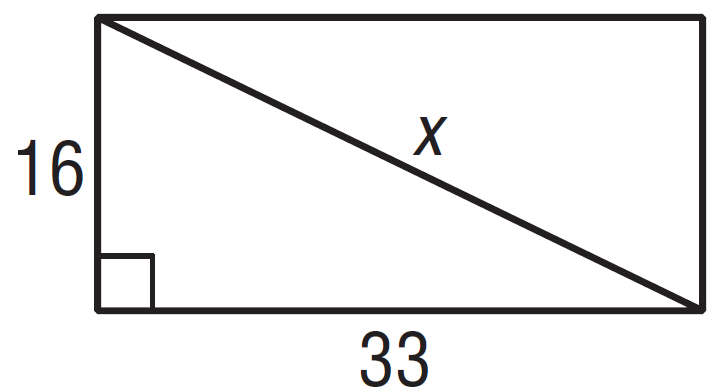 2) 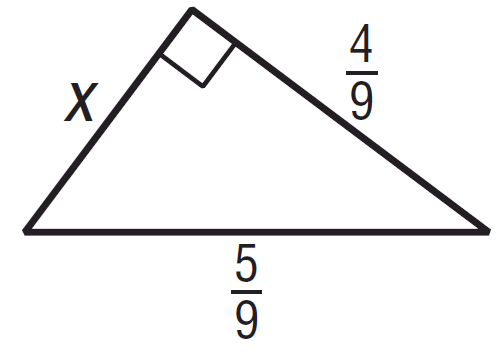 3)   					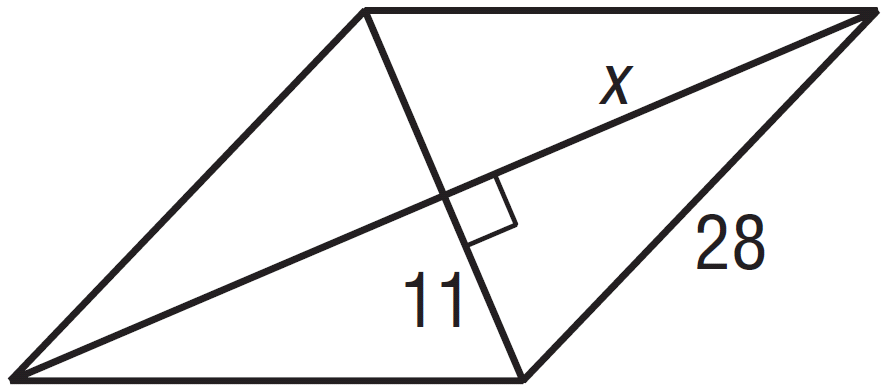 Directions: Use the Pythagorean Theorem or Distance Formula to find the distance of each segment, and then find the midpoint of each segment. You must simplify radicals and fractions!!!! 4)  G(2,6), H(-1,4)							Distance: __________									Midpoint:___________									Slope: _____________Directions: M is the midpoint of . Find the missing endpoint’s coordinates based on the given information. 5)  M(2,3), X(-1,5) Find Y(x,y)6) M(3,1), Y(-4,7) Find X(x,y).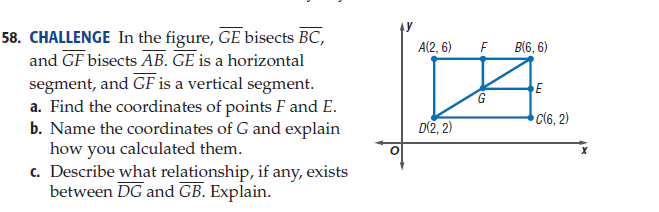 Use figure to the left for 7-9.In this figure, bisects  and  bisects . 7. Find the coordinates of F, E and G.     										     			F: ______																    			E: _______G: _______8. Find the following lengths by calculating the distance between each endpoint.							AB=___________	BE=___________							BC=___________	BF=___________							CD=___________	BG=___________							BD=___________	DG=___________9. Name conclusions or relationships that you can conclude based on the information you found in #7 and #8. It must be based on what YOU found, NOT what was given to you. 